Guião de AprendizagemFísico-QuímicaMateriais - 7.º Ano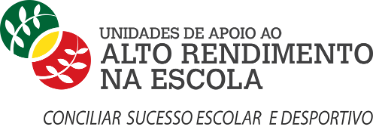 SUBSTÂNCIAS PURAS E SUA IDENTIFICAÇÃO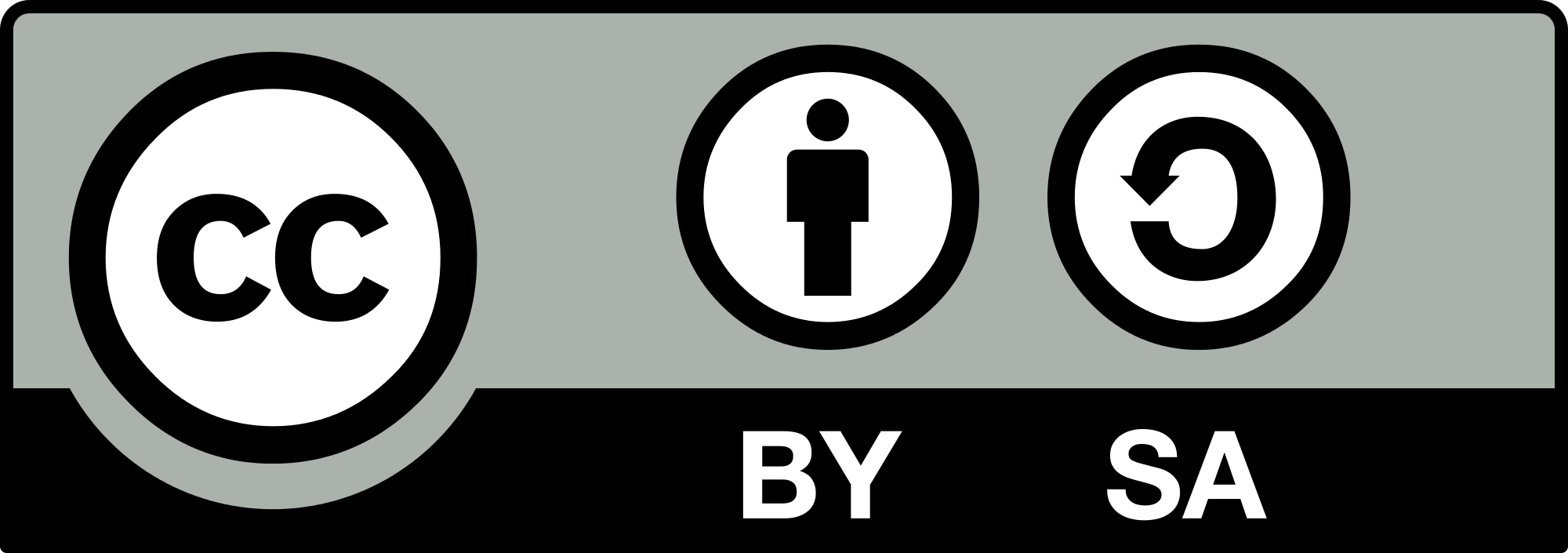 Guião de aprendizagemSUBSTÂNCIAS PURAS E SUA IDENTIFICAÇÃOQue propriedades podemos usar para identificar as substâncias puras?Aprendizagens essenciaisCompreender o conceito de massa volúmica e efetuar cálculos com base na sua definição.Executar, laboratorialmente, testes químicos simples para detetar água, amido, glicose, dióxido de carbono e oxigénio.IntroduçãoAs substâncias podem ser caracterizadas por um conjunto de propriedades que podemos qualificar ou quantificar. Com este guião orientado pretendo que consigas distinguir algumas dessas propriedades, que possibilitam a identificação de substâncias puras, nomeadamente a massa volúmica e certos ensaios químicos. Para isso deves visualizar, ler e ouvir com atenção a informação fornecida nas atividades seguintes de   forma a conseguires efetuar o questionário e atividade prática solicitada. Atividades de aprendizagemAs atividades seguintes tem como objetivo compreenderes como é que a massa volúmica e alguns ensaios químicos são importantes para a identificação de substâncias. Numa primeira fase deves ouvir com atenção o tutorial apresentado, tomar notas das propriedades e conceitos mais relevantes, para conseguires com apoio do teu manual executar todas as atividades. Atividade 1Observa e ouve com atenção o tutorial 1 e no final apresenta um pequeno resumo em áudio, até 2 min, sobre as principais propriedades das substâncias que são descritas no tutorial.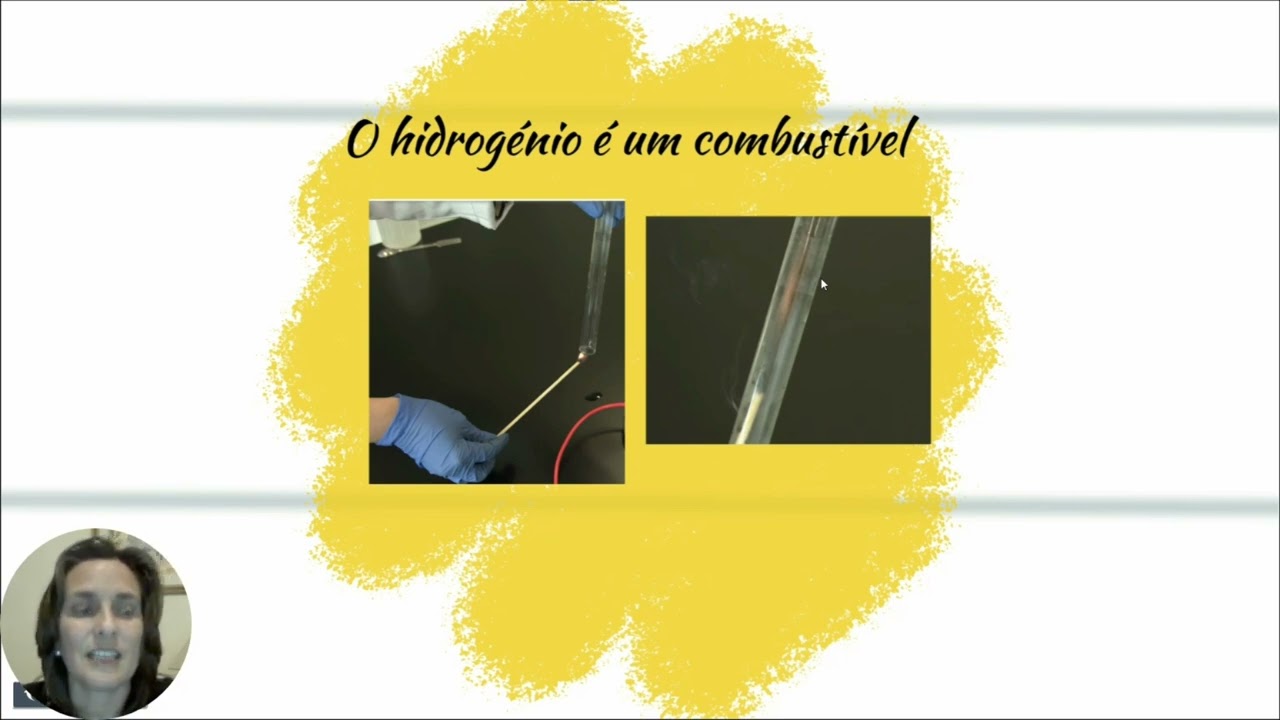  Resposta Atividade 2Começa por efetuar a leitura do manual "descrição da eletrólise da água" e deteção do hidrogénio e oxigénio. De seguida visiona o vídeo “eletrólise da água” da Escola Virtual. Questionário Após concluires estas duas etapas efetua o questionário “A eletrólise da água e a identificação do hidrogénio e do oxigénio.”, que podes aceder através deste link.  Atividade 3Observa com atenção o tutorial, apresentado nesta atividade, em que é apresentada uma atividade experimental simples para demonstrar uma reação de combustão. Deves tirar notas dos materiais utilizados e dos procedimentos efetuados, de forma, a conseguires replicar em casa a atividade. Ao realizares a atividade, deves efetuar o registo em vídeo, documentando o material utilizado, procedimentos efetuados e apresentar a tua interpretação relativamente à reação química que ocorreu. 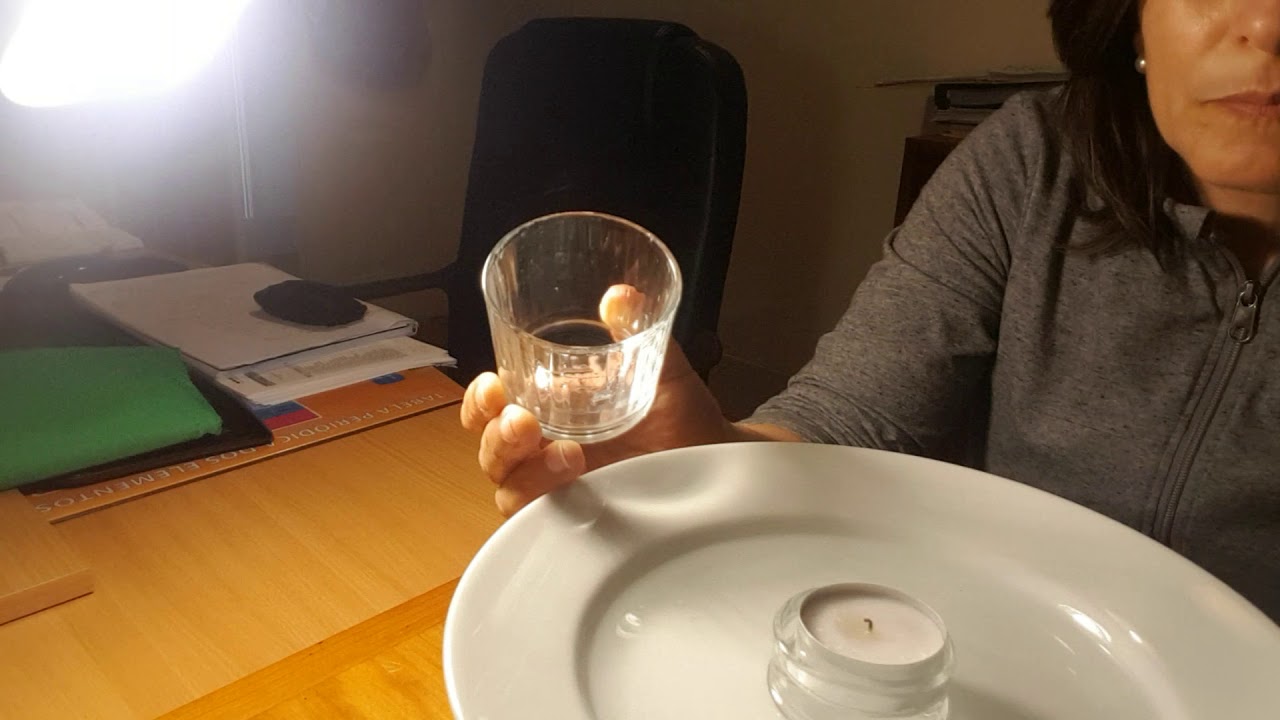 Preparação da atividadeApresenta neste espaço o material a utilizar, os procedimentos a efectuar e o que é expectável acontecer Trabalho FinalApresenta neste espaço o vídeo que realizaste para demonstrar a reação de combustão.Anexo  Caso não consigam aceder ao questionário, efetuado na plataforma Forms, descrito na atividade 2, deixo aqui as questões do mesmo para poderem construir o questionário na plataforma da vossa escola.Questionário “A eletrólise da água e a identificação do hidrogénio e do oxigénio.”1- O termo eletrólise significa...(5 Points)decomposição por ação do calordecomposição por ação da luzadição com ação da eletricidadedecomposição por ação da eletricidade2 - Faz a legenda do esquema de montagem da eletrólise da água.(10 Points)3 - A solução que conduz a corrente elétrica chama-se...(5 Points)... elétrodo... eletrólito... ânodo... cátodo4 - Na eletrólise os terminais condutores designam-se...(5 Points)... eletrólitos.... cátodos.... elétrodos.... ânodos.5 - O gás que se acumula no tubo de ensaio colocado sobre o elétrodo positivo chama-se...(5 Points)... hidrogénio... oxigénio... dióxido de carbono... vapor de água6 - O gás que se recolhe no tubo de ensaio invertido sobre o elétrodo negativo é o...(5 Points)... hidrogénio... oxigénio... dióxido de carbono... vapor de água7 - Na eletrólise da água existe...(5 Points)... um único reagente e dois produtos de reação.... dois reagentes e um produto de reação.... um único reagente e um produto de reação.... nenhuma das anteriores.8 -Um ensaio químico que permite a identificação do oxigénio é...(5 Points)... aproximar um pavio em brasa.... aproximar uma chama.... fazer borbulhar o oxigénio em água de cal.... usar tintura de iodo.9 - Um ensaio químico que permite a identificação do hidrogénio é...(5 Points)... usar água oxigenada.... aproximar um pavio em brasa.... utilizar água iodada.... aproximar com cuidado uma chama.10 - Escreve a equação de palavras da reação de eletrólise da água.(5 Points)